СОВЕТ  ДЕПУТАТОВ СЕЛЬСКОГО  ПОСЕЛЕНИЯДОБРИНСКИЙ  СЕЛЬСОВЕТ Добринского муниципального районаЛипецкой области20-я сессия  2-го созываРЕШЕНИЕ18.03.2021г.                                   п. Добринка	                                   № 71-рсОтчет участкового уполномоченного полициио состоянии преступности на территории сельскогопоселения Добринский сельсовет за 2020 год.    На территории сельского поселения Добринский сельсовет за 2020 год   совершено 56 преступлений, из которых 23 остаются нераскрытыми. В части нераскрытых преступлений в большинстве преобладают мошенничества. Проводилась активная работа по выявлению и пресечению административных правонарушений. Всего было пресечено 171-административное правонарушение. Все лица привлечены к ответственности.На основании вышеизложенного Совет депутатов сельского поселения Добринский сельсоветРЕШИЛ:1. Участковым инспекторам РОВД регулярно проводить рейды по охране общественного порядка, по выявлению фактов самогоноварения, осуществлять профилактические мероприятия по контролю за лицами, освобожденным из мест лишения свободы, целенаправленные мероприятия по выявлению правонарушений правил благоустройства и содержания домашних животных.2. На территории сельского поселения продолжить работу добровольной народной дружины с привлечением представителей всех служб и ведомств поселка.Председатель Совета депутатов                                                 В.Н.Авцыновсельского поселения Добринский сельсовет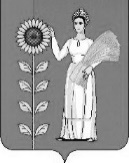 